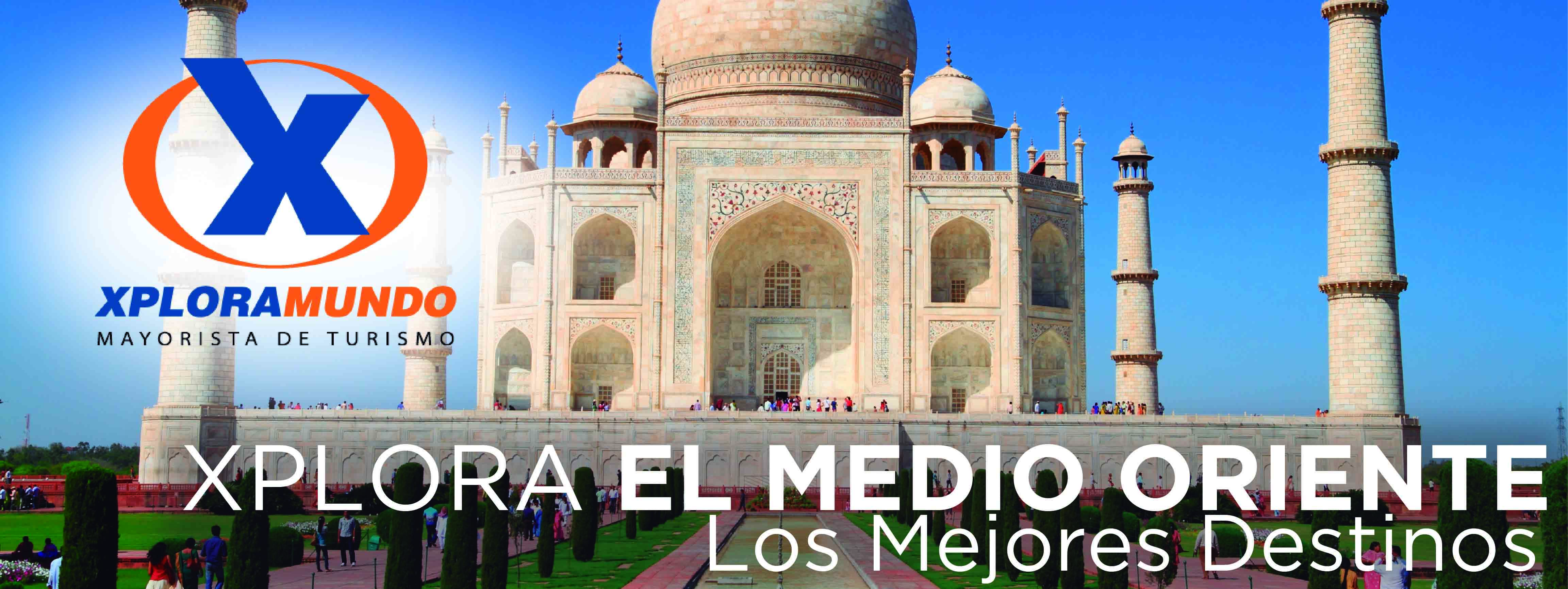 XPLORA DUBAI07 Días / 06 NochesPrograma Incluye:6  Noches en Dubai (Solo Desayuno)Traslados aeropuerto- hotel- aeropuertoTransporte en autocar con aire acondicionadoEntradas para todos los lugares que incluyen en el programa2.4% IVA sobre servicios de intermediación de Agencia de Viajes y Mayorista.5% ISD – Impuesto sobre salida de divisas.PRECIOS POR PERSONA EN US$.APLICA SUPLEMENTO PARA PASAJERO VIAJANDO SOLO**APLICA UNICAMENTE PARA PAGO EN EFECTIVO O CHEQUE**Consulte Suplemento para Temporada Alta:- Desde 13 hasta 20 de Abril 2017- Desde 21 de Junio hasta 1 de Julio 2017No Incluye:Bebidas – Comidas.Visa de Entrada de Dubai se cuesta $127 por personacualquier tipo de seguroPropinasTiquete internacionalITINERARIO:DIA 1: Recepción – DubaDesayuno. A la hora prevista traslado al aeropuerto con asistencia para viajar a Dubai.Día 2: Dubai Desayuno. Nuestro tour te lleva al pasado místico de la presente glorioso. Esta ruta se inicia con una parada en el magnífico procedimiento Jumeirah Mezquita hacia una unidad a través de la playa de Jumeirah y todos sus hoteles espectaculares para una sesión fotográfica. El viaje continua hacia la calle de  el sheikh  Zayed, donde vemos los rascacielos. En el camino pasamos por el majestuoso Palacio de Sheik seguido de un breve descanso por el arroyo. El viaje continúa hacia el Bastakiya zona de Bur Dubai, donde nos detenemos por un tiempo para admirar las viejas casas de torres eolicas construidas por los ricos comerciantes encuentra la  antigua fortaleza de Fahidi, que ahora alberga el Museo de Dubai que registra la historia de la ciudad como un importante buceo de perlas y Centro comercial. También vamos a hacer una parada en Burj El Khalila y Islas Palmeras para tomar fotos.El viaje termina con un paseo por el auténtico Arab donde se exploran el aroma mágico de las Spice Souk y el Souk de Oro.Día 3: Dubai –Abu Dhabi  Dubai Desayuno. Salida para hacer el tour Abu Dhabi, en el corto trayecto de 125 km pasamos por Jebel Ali, el puerto más grande de oriente medio. Nuestra primera parada es en la Gran Mezquita de Sheikh Zayed, una de las más grandes del mundo con capacidad para más de 30.000 fieles. Atravesamos el puente de Al Maqta para pasar por el barrio residencial más rico con impresionantes villas.Día 4 :Tour por Dubai-Safari Por la tarde realizamos un emocionante rally atravesando en 4X4 el espectacular mar de dunas. Después de contemplar la puesta de sol, llegamos a un campamento tradicional beduino donde asistimos a una cena barbacoa amenizada con la danza del vientre al son de los ritmos tradicionales árabes y nos relajamos disfrutando de las típicas pipas de agua. Regreso al hotel y alojamiento.Día 5: DubaiDía LibreDía 6: DhowDía libre. Por la tarde traslado a la yarda Dhow, donde los barcos de madera siguen siendo construido con herramientas simplesDía 7: Dubai –Despedida Desayuno. A la hora indicada traslado al aeropuerto de Dubai para la despedida final.HOTELVIGENCIASUP. SOLODBLGRAND EXCELSIOR HOTEL AL BARSHA O SIMILAR 4*30 Abril4041131GRAND EXCELSIOR HOTEL AL BARSHA O SIMILAR 4*01 May - 15 Sep3721057JOOD PALACE  O SIMILAR 5*30 Abril6411381JOOD PALACE  O SIMILAR 5*01 May - 15 Sep4041161